CHERITON BISHOP PRE-SCHOOL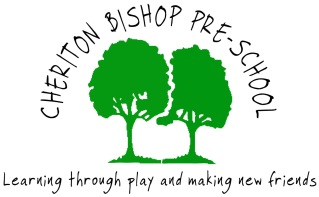 NEWSLETTER 2nd HALF SUMMER TERM 2021Our theme for next half term: ‘Journeys and Transport.’  There will be plenty of opportunities for imaginative play, exploration and observation of the world around us.  The next 7 weeks will roughly be as follows - Week 1 – Space travelWeek 2– Cars & buses & Father’s Day!  Week 3 – Lorries & tractors Week 4 –Trains Week 5 – Air travel  Week 6 – Sea travel + beach safety.  Week 7- Various – children’s choiceLARGE CARDBOARD BOXES - If anyone has any spare large cardboard boxes that they would be happy to donate to Pre-school, they would be very much appreciated.  These would be great for making into vehicles for our role play at any point during this half term.  (Will quarantine before use.)SCOUT FIELD VISITS WITH CLASS 1 – We plan to continue visiting the scout field every Tuesday morning.  We will still go in unsettled weather, but not in steady rain.  Please send your child in with named wellies (and waterproofs if damp) in a named bag.  This is certainly a great transition opportunity for those due to start school in September.SESSION TIME REMINDER – Mon/Tues/Wed/Thurs; drop-off between 8.45 - 9am, pick-up between 3 - 3.10pm.  As the school’s collection times have changed, please pick up your Pre-school child first before collecting your older school children.  Before lunch pick up – 11.30 am.  After lunch pick-up/drop-off – 12.45pm.  *Please try to avoid dropping off too early as staff are still setting up for the session.CHILD REGISTRATION FORMS – Please ensure that your child’s details; contact numbers, allergies, address etc are kept up to date.  Please see Christine to check and update.  BREAKFAST CLUB - This is offered daily from 7.30am. It must be booked and paid for at the beginning of each half term to enable us to ensure it is properly staffed and correct risk assessments are in place. Each session is £3.50 per child, please click on the link below and submit to school. You will need to complete a form for each child. The sessions will be added to Parent Pay, where parents can make payment for the sessions booked, or with Childcare vouchers via The Link, as before.https://forms.office.com/Pages/ResponsePage.aspx?id=yQ0V4_Sec0WRRGeMKx2k_ZjPMFlj2OdBq6RMTK8I8BlUNE0yNzVJRUFHMVczOUMyQTdYR1NNTEozOS4uSCHOOL SPORTS DAY- Friday 25th June Sports Day, (reserve Fri 2nd July).  More details to follow, but we are always invited to join in with this event so keep the date in your diary!SUN CREAM - Who knows what the weather is going to be like!  There will be the need for sun cream on sunny days, so when this is the case please apply before dropping your child off with us, and confirm with a member of staff that he/she has had sun cream applied.  Named sunhats are also important please.  On the other hand, we will probably still need coats too!  Think we are definitely due some sunshine!!            Contact numbers - Pre-school landline – 24314 (Pre-school hours only)*Please speak to us if you have any suggestions, comments or concerns regarding Pre-school.